El Consejo Superior de Salud Pública por medio de la Unidad de Educación Permanente en Salud ofrece: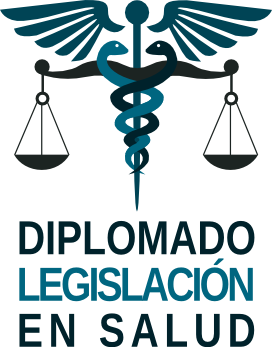 Dirigido a:Profesionales de las Ciencias de la Salud que ejerzan la práctica privada o pública o se desempeñen como administradores de establecimientos de Salud o con interés en adquirir y profundizar los conocimientos relativos al derecho en salud.Contenido Adicional Ley de Deberes y Derechos de los Pacientes y Prestadores de Servicios de Salud LugarSan SalvadorConsejo Superior de Salud Pública, edificio 2, nivel 2, Sala de Conferencias.MatrículaDel 1 al 29 de septiembre 2017InicioGrupo 1Viernes 6 de octubre 2017Modalidad8 Sesiones64 HorasViernes - 8AM/4PMInversión$400Planes de Pago y Consulta por los Descuentos EspecialesObjetivosObjetivo generalProporcionar los conocimientos necesarios sobre los aspectos legales que rigen el actuar del profesional del área de la salud de manera que puedan aplicarlos en sus campos de trabajo. Objetivo específicosAl finalizar el diplomado, el participante habrá mejorado sus capacidades en la legislación que rige el campo de la salud al:Describir el Estado y la Legislación Sanitaria en El SalvadorExplicar la importancia del Derecho Sanitario en El SalvadorIdentificar la responsabilidad del personal de salud en los aspectos profesionales Administrativa, Penal, Civil e Institucional.Analizar la importancia de atribuciones del CSSP respecto a la regulación de los prestadores de los Servicios de SaludMódulosLa estrategia metodológica adoptada para el desarrollo de este Diplomado se basa en la presentación del contenido, discusión grupal, organización de grupos de trabajos, análisis de casos, asesoría, evaluación y retroalimentación. Los participantes para optar al diploma deberán cumplir con los requisitos establecidos en los indicadores de evaluación.Módulo 1 Estado y Legislación Sanitaria en El SalvadorMódulo 2 Responsabilidad Administrativa del Profesional de SaludMódulo 3 Responsabilidad Penal y Civil del Profesional de SaludMódulo 4 Responsabilidad Institucional del Profesional de SaludEquipo UEPS Coordinadores y facilitadores del Diplomado Legislación en Salud